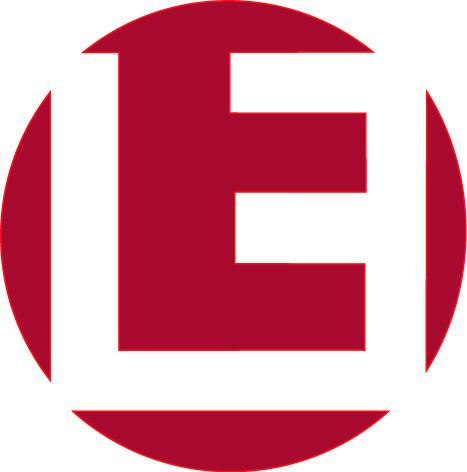 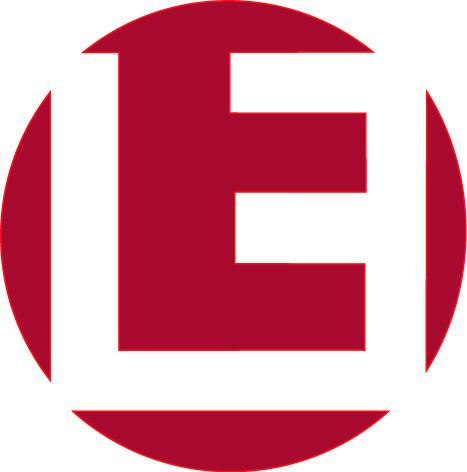 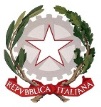 Servizi Commerciali – Opzione Promozione Commerciale e Pubblicitaria - Servizi Socio-Sanitari 
Servizi per l’Enogastronomia e l’Ospitalità Alberghiera - Servizi per l’Agricoltura e lo Sviluppo RuraleIndirizzo Tecnico “Grafica e Comunicazioni”ALLEGATO n.__Integrazione al Documento del 15 Maggioper gli Esami di Stato ANNO SCOLASTICO  2022 / 2023ESAMI DI STATO CONCLUSIVI DEL CORSO DI STUDI__________________________________Classe: 5^   Sez.:_     Alunno:_. _.Allegato riservato al documento del 15 maggio                                     Al Presidente della Commissione esaminatrice         della classe 5^ Sez.:  ____ a.s. 2022 / 2023          N.B.  Si Prega di cancellare le parti che nell’allegato non sono relative al proprio alunno/aPRESENTAZIONE DELL’ALUNNO/AAll’interno della classe 5^ Sez.: ___ indirizzo “_________________________________” dell’Istituto d’Istruzione Superiore “Luigi Einaudi” - Foggia è inserito/a l’allievo/a D.V.A.: __  __DIAGNOSI CLINICA: ___________________________________________________________________________________________________________________________________________________________________________________________________________________________________________________________________________Dalla segnalazione specialistica emergono disturbi nei seguenti ambiti:     ___________________________________________________________________________________________________________________________________________________________________________________________________________________________________________________                                                                                     PERCORSO  DI  APPRENDIMENTO  SVOLTO:❒ Programmazione riconducibile agli obiettivi previsti dai programmi ministeriali (la programmazione seguita è tesa al sostenimento dell’Esame di Stato e all’ottenimento del diploma di maturità a tutti gli effetti di legge)❒ Programmazione differenziata con obiettivi didattici NON riconducibili ai programmi ministeriali (la programmazione seguita è tesa al sostenimento dell’Esame di Stato e all’ottenimento di un attestato di credito formativo – O.M. n° 90/2001, art. 15)FIGURE COINVOLTE DURANTE  IL  PERCORSO  DELL’ALUNNO/A:❒ Assistente all’autonomia❒ Assistente alla comunicazione RAPPORTO  CON  LA  CLASSE__________________________________________________________________________________________________________________________________________________________________ __________________________________________________________________________________________________________________________________________________________________ _________________________________________________________________________________RISULTATI RAGGIUNTI IN QUESTO ANNO SCOLASTICO  (attività didattica in presenza)(sintetizzare le informazioni dei reports educativi - frequenza, interesse e partecipazione, impegno e puntualità nell’eseguire i compiti, progressi nel corso dell’anno scolastico, difficoltà incontrate e modalità di superamento - e dei reports didattici – competenze, conoscenze abilità raggiunte, discipline per le quali sono stati adottati particolari criteri didattici, attività integrative, risorse utilizzate, ausili e tecnologie, altro di interesse)​__________________________________________________________________________________________________________________________________________________________________ __________________________________________________________________________________________________________________________________________________________________ ____________________________________________________________________________________________________________________________________________________________________________________________________________________________________________________________________________________________________________________________________L’attività di sostegno è stata incentrata sulle seguenti metodologie: ❒ lezione frontale e partecipata❒ lezione individualizzata❒ semplificazione dei contenuti disciplinari e sintesi attraverso schemi e mappe concettuali❒ lavoro in piccoli gruppi❒ lavoro domestico❒ specifiche attività di recupero❒ uso del testo, fotocopie, strumenti multimediali❒ altro _________________________________ATTIVITA’ EXTRACURRICULARI SVOLTE NEL TRIENNIO(visite didattiche, viaggi di istruzione, conferenze, PCTO, attività didattiche interdisciplinari, eventi formativi, progetti PON, progetti POF, cinema, teatro, ecc.)_________________________________________________________________________________ __________________________________________________________________________________________________________________________________________________________________ _________________________________________________________________________________VERIFICHE  E  VALUTAZIONI❒ Per  gli  alunni  con  PEI  con  obiettivi  riconducibili  a  quelli  ministeriali (semplificata) le         verifiche e le valutazioni sono avvenute: ❒ con tempi, procedure e strumenti comuni agli altri alunni ❒ con tempi più lunghi per le seguenti discipline: _____________________________________ ❒ con i seguenti ausili per le seguenti discipline: ______________________________________ ❒ con prove equipollenti: ________________________________________________________ ❒ Per gli alunni con PEI con obiettivi NON riconducibili a quelli ministeriali (differenziata) le         verifiche e le valutazioni sono avvenute: ❒ con tempi, procedure, modalità e strumenti individualizzati indicati nel PEI ❒ in coincidenza delle verifiche previste per la classe, con modalità personalizzate e indicate nel        PEIOSSERVAZIONI DEI DOCENTI E GIUDIZIO CONCLUSIVO DEL PERCORSO DELL’ALUNNO  (punti di forza, criticità superate, strategie adottate durante la frequenza presso il ns Istituto)__________________________________________________________________________________________________________________________________________________________________ __________________________________________________________________________________________________________________________________________________________________ __________________________________________________________________________________________________________________________________________________________________MODALITA’  DI  FORMULAZIONE  E  DI  REALIZZAZIONE DELLE  PROVE  DEGLI  ESAMI  DI  STATO  -  Richiesta di assistenza durante le prove d’esame  ❒ Per gli alunni con PEI con obiettivi riconducibili a quelli ministeriali (semplificata): Con riferimento alla normativa vigente in materia d'integrazione, preso atto del Regolamento sul Nuovo Esame di Stato e di quanto sopra esposto circa l’alunno/a con disabilità __.__.,il Consiglio di Classe propone al Presidente della Commissionel'assistenza, nelle due prove scritte e nel colloquio, del docente di sostegno che ha seguito l’alunno/a durante l'anno scolastico. Tale assistenza si ritiene necessaria sia per supportare didatticamente l’allievo/a nel superamento di eventuali difficoltà, sia per sostenerlo/a psicologicamente, contenendone eventuali stati d’ansia, che possano compromettere gli esiti prestazionali.❒ Per gli alunni con PEI con obiettivi NON riconducibili a quelli ministeriali (differenziata):Con riferimento alla normativa vigente in materia d'integrazione, preso atto del Regolamento sul Nuovo Esame di Stato e di quanto sopra esposto circa l’alunno/a con disabilità __. __.,il Consiglio di Classe propone al Presidente della Commissionel'assistenza, nelle due prove scritte e nel colloquio, del docente di sostegno che ha seguito l’alunno/a durante l'anno scolastico. Tale assistenza, deve essere intesa come sostegno morale, psicologico e di supporto didattico all’alunno/a. Tale assistenza si ritiene necessaria sia per supportare didatticamente l’allievo/a nel superamento di eventuali difficoltà, sia per sostenerlo/a psicologicamente, contenendone eventuali stati d’ansia, che possano compromettere gli esiti prestazionali.MODALITA’ DI ASSISTENZARICHIESTE ALLA COMMISSIONE ESAMINATRICE E PROVE D’ESAMEVALUTAZIONE(inserire, se necessarie, proposte di griglie di valutazione delle prove adattate al PEI).__________________________________________________________________________________________________________________________________________________________________Altro di interesse per il Presidente della Commissione(il Consiglio di classe, qualora se necessario, può indicare anche l’ordine di espletamento delle fasi del colloquio, al fine di mettere l’alunno/a nelle migliori condizioni di espletamento della prova).____________________________________________________________________________________________________________________________________________________________________________________________________________________________________________________________________________________________________________________________________N.B. Il presente documento è stato redatto dal docente di sostegno in collaborazione col Coordinatore di Classe in riferimento a quanto predisposto dal team-docenti del Consiglio di Classe e al PEI, alla luce della normativa vigente. Per quanto non espresso nel presente allegato, si rimanda alle norme di pertinenza di cui all’Ordinanza Ministeriale per gli Esami di Stato del 2023.  Il presente documento, messo a disposizione della Commissione d’Esame, sarà consegnato al Presidente, completo di tutta la documentazione necessaria.ALLEGATI AL DOCUMENTO       ❒   P.E.I.        ❒   Schemi e mappe inerenti al percorso didattico e formativo effettuato dall’alunno/a      ❒  Altro _______________________________________   (formulari e ogni altro analogo strumento compensativo utilizzato)Foggia, 15 maggio 2023L’insegnante di sostegno     					Il Coordinatore di classe       _______________________                                 _______________________PROSPETTO SINTETICO DELLE RICHIESTE, AI SENSI DELLA NORMATIVA VIGENTEESAMI DI STATO A.S. 2022 /2023PROSPETTO SINTETICO DELLE RICHIESTE, AI SENSI DELLA NORMATIVA VIGENTEESAMI DI STATO A.S. 2022 /2023PROSPETTO SINTETICO DELLE RICHIESTE, AI SENSI DELLA NORMATIVA VIGENTEESAMI DI STATO A.S. 2022 /2023TIPOLOGIA DELLE PROVERICONDUCIBILI AI PROGRAMMI MINISTERIALI MINISTERIALI EQUIPOLLENTI BRAILLETIPOLOGIA DELLE PROVERiferite al P.E.I. differenziato svolgimento di tutte le proveDIFFERENZIATETIPOLOGIA DELLE PROVERiferite al P.E.I. differenziatosvolgimento parziale: I prova II prova colloquioDIFFERENZIATEConsulenza del/i docenti di sostegno nella predisposizione delle proveI prova: prof. _______________________II prova: prof. ______________________Colloquio: prof. ____________________ SI       NO  SI       NO  SI       NO Correzione delle proveI prova: prof. ______________________II prova: prof. _____________________Colloquio: prof. ___________________ SI       NO  SI      NO  SI      NO Assistenza durante le proveI prova: prof. _____________________II prova: prof. ____________________Colloquio: prof. ___________________ SI       NO  SI      NO  SI       NO Assistenza specialistica/alla comunicazione e all’autonomia durante le proveI prova: prof. _____________________II prova: prof. ____________________Colloquio: prof. ___________________ SI       NO  SI      NO  SI      NO Strumenti tecnologici e compensativiPC con software specificodi video-scrittura                           SI   NO con segnalazione errore                 SI   NO con correttore ortografico              SI   NO con sintesi vocale                          SI   NO calcolatrice, vocabolari, codici     SI   NO formulari, schemi riassuntivi        SI   NO Aula attrezzata adiacente allo spazio adibito per la prova I prova II prova Colloquio  SI       NO   SI      NO   SI      NO Tempi maggiorati o ridotti per lo svolgimento delle prove I prova +/-         ______ II prova +/-        ______ Colloquio +/-    ______  SI      NO   SI      NO   SI      NO Anticipo del colloquio all’inizio della prima giornata del calendario previsto                                  SI   NO 